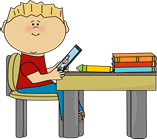 Miss FergusonPrimary 1/2Term 1 & 2 NewsletterMiss FergusonPrimary 1/2Term 1 & 2 Newsletter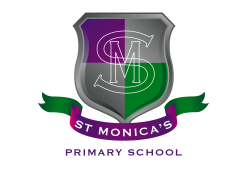 What we are learning about:What we are learning about:What we are learning about:What we are learning about:Maths & NumeracyWe will practise counting forwards and backwards to 30. We are learning to order numbers and use a number line.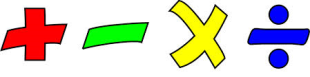 We are learning to identify the place value of a number, recognising tens and ones. We will also be looking at the concepts of Time and Money.Maths & NumeracyWe will practise counting forwards and backwards to 30. We are learning to order numbers and use a number line.We are learning to identify the place value of a number, recognising tens and ones. We will also be looking at the concepts of Time and Money.LiteracyReading: We will use our reading books to practise and support progression of our phonological spelling programme. We will study the initial sounds and introduce various reading strategies to help with our comprehension. We are learning to use our knowledge read more challenging texts independently and complete relevant comprehension activities. Writing: We are using our common words to build successful sentences. We are learning to write Explanation texts, using a range of language skills including grammar and punctuation. LiteracyReading: We will use our reading books to practise and support progression of our phonological spelling programme. We will study the initial sounds and introduce various reading strategies to help with our comprehension. We are learning to use our knowledge read more challenging texts independently and complete relevant comprehension activities. Writing: We are using our common words to build successful sentences. We are learning to write Explanation texts, using a range of language skills including grammar and punctuation. Health and WellbeingIn P.E. we will be developing team working and fair play skills through playground games and hockey. We are learning to identify the changes in our bodies when we take part in physical activity. We are learning how to keep a healthy lifestyle.                                      Religious EducationWe are following the Roman Catholic Liturgical calendar and focussing on Our Lady, family and friendship and the Christmas story.Health and WellbeingIn P.E. we will be developing team working and fair play skills through playground games and hockey. We are learning to identify the changes in our bodies when we take part in physical activity. We are learning how to keep a healthy lifestyle.                                      Religious EducationWe are following the Roman Catholic Liturgical calendar and focussing on Our Lady, family and friendship and the Christmas story.Health and WellbeingIn P.E. we will be developing team working and fair play skills through playground games and hockey. We are learning to identify the changes in our bodies when we take part in physical activity. We are learning how to keep a healthy lifestyle.                                      Religious EducationWe are following the Roman Catholic Liturgical calendar and focussing on Our Lady, family and friendship and the Christmas story.Health and WellbeingIn P.E. we will be developing team working and fair play skills through playground games and hockey. We are learning to identify the changes in our bodies when we take part in physical activity. We are learning how to keep a healthy lifestyle.                                      Religious EducationWe are following the Roman Catholic Liturgical calendar and focussing on Our Lady, family and friendship and the Christmas story.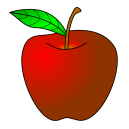 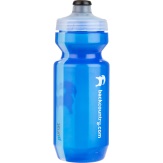 Things to remember… Healthy Snacks and Packed lunchesPE—Our PE days are Tuesday and Friday (No jewellery)Things to remember… Healthy Snacks and Packed lunchesPE—Our PE days are Tuesday and Friday (No jewellery)Things to remember… Healthy Snacks and Packed lunchesPE—Our PE days are Tuesday and Friday (No jewellery)Our Topic…We are learning about Our Local Community. We will investigate the work of the emergency services and others in the community that help us. We will carry out a research study into our community and find out useful information. Our Topic…We are learning about Our Local Community. We will investigate the work of the emergency services and others in the community that help us. We will carry out a research study into our community and find out useful information. Our Topic…We are learning about Our Local Community. We will investigate the work of the emergency services and others in the community that help us. We will carry out a research study into our community and find out useful information. 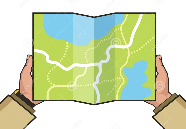 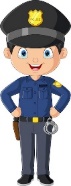 HomeworkSpelling booklets will be distributed each week and work can be uploaded to the Seesaw app using the QR code provided. Primary 2 homework will be assigned via Seesaw on Mondays. Yours sincerely,Miss FergusonHomeworkSpelling booklets will be distributed each week and work can be uploaded to the Seesaw app using the QR code provided. Primary 2 homework will be assigned via Seesaw on Mondays. Yours sincerely,Miss FergusonHomeworkSpelling booklets will be distributed each week and work can be uploaded to the Seesaw app using the QR code provided. Primary 2 homework will be assigned via Seesaw on Mondays. Yours sincerely,Miss FergusonHomeworkSpelling booklets will be distributed each week and work can be uploaded to the Seesaw app using the QR code provided. Primary 2 homework will be assigned via Seesaw on Mondays. Yours sincerely,Miss Ferguson